      Оглас за работно место- Оперативен асистент на Генерален директор                         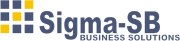 СИГМА-СБ  компанија за развој и имплементација на софтвер и хардверски решенија, носител на еден од најпрестижните домашни софтвери, ССБ-ЕРП ,има потреба од пополнување на работнo местo: Оперативен асистент на Генерален директорЦел на работното место:Сеопфатна непосредна помош на Генералниот директор:- софистицирано управување со календарот,администрира коресподенција,управува со дојдовни повици и приоретизира мејлови, пораки, пошта, -Управува, координира , асистира со дневните активности на Генералниот директор,-Закажува состаноци,- Подготовка на соодветна документација, -Организира активности за промоции и настани, -Асистира при активности за вработување и пракса,-Има улога на координатор помеѓу Генералниот директор и добавувачитеКомпетенции:-Познавање на деловна комуникација-одлично познавање на Англиски јазик ( втор странски јазик ќе се смета за предност)-Одлично познавање на Office алатки (Word, Excel,PowerPoint)-Одлични комуникациски особини (вербални и пишувани), иницијативност, флексибилност и адаптибилност кон раб.задачи-Работи совесно со мала или без супервизија-Да демонстрира доверливост и дискретност-Да поседува возачка дозвола Предност ќе имаат кандидатите кои имаат: Претходно работно искуство и втор странски јазикНето плата: 20 000 денари.Пријавување : Испартете CV со писмо за мотивација и евентуални препораки на   е-mail: rabota@sigmasb.com.mk  Само селектирани кандидати ќе бидат повикани на интервју. Огласот е објавен на 18.10.2017. Отворен е до пополнување на работното место. 